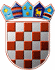                       REPUBLIKA HRVATSKA             KRAPINSKO-ZAGORSKA ŽUPANIJA                         Povjerenstvo za provedbu Oglasa              za prijam u službu u Upravni odjel           za gospodarstvo, poljoprivredu, turizam,               promet i komunalnu infrastrukturuKLASA: 112-03/24-01/03URBROJ: 2140-06/1-24-14Krapina, 18. ožujka 2024.PREDMET:  Obavijest o ishodu Oglasa za prijam u službu u Upravni odjel za gospodarstvo, poljoprivredu, turizam, promet i komunalnu infrastrukturu                       -objavljuje se                        Po postupku provedenom temeljem Oglasa za prijam u službu na određeno vrijeme u Upravni odjel za gospodarstvo, poljoprivredu, turizam, promet i komunalnu infrastrukturu KLASA: 112-03/24-01/03, URBROJ: 2140-06/1-24-1,  koji je objavljen pri Hrvatskom zavodu za zapošljavanje Područnom uredu Krapina i na službenoj mrežnoj stranici Krapinsko-zagorske županije 09. veljače 2024. godine, pročelnica Upravnog odjela za gospodarstvo, poljoprivredu, turizam, promet i komunalnu infrastrukturu je dana  14. ožujka 2024. godine donijela Rješenje o prijmu u službu KLASA: UP/I-112-03/24-01/07, URBROJ: 2140-06/1-24-1 kojime je, u službu na određeno vrijeme, na radno mjesto viša savjetnica za pravne poslove, primljena DUBRAVKA LELJAK HRŠAK, diplomirana pravnica.                                                                                     PREDSJEDNICA POVJERENSTVA                                                                                                       Dijana Marmilić